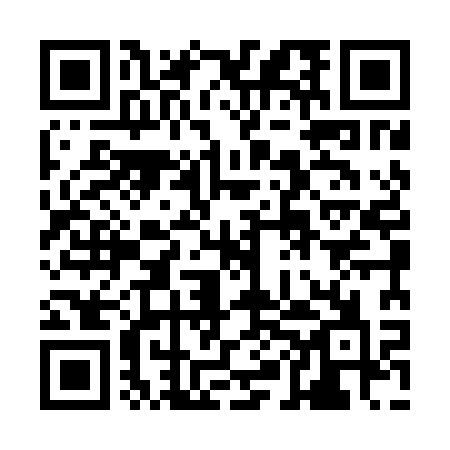 Ramadan times for Alster, BelgiumMon 11 Mar 2024 - Wed 10 Apr 2024High Latitude Method: Angle Based RulePrayer Calculation Method: Muslim World LeagueAsar Calculation Method: ShafiPrayer times provided by https://www.salahtimes.comDateDayFajrSuhurSunriseDhuhrAsrIftarMaghribIsha11Mon5:095:096:5712:453:536:356:358:1712Tue5:065:066:5512:453:546:366:368:1813Wed5:045:046:5312:453:556:386:388:2014Thu5:025:026:5112:453:566:396:398:2215Fri4:594:596:4812:443:576:416:418:2416Sat4:574:576:4612:443:586:436:438:2617Sun4:554:556:4412:443:596:446:448:2718Mon4:524:526:4212:434:006:466:468:2919Tue4:504:506:4012:434:016:486:488:3120Wed4:474:476:3712:434:026:496:498:3321Thu4:454:456:3512:434:036:516:518:3522Fri4:424:426:3312:424:046:526:528:3723Sat4:404:406:3112:424:056:546:548:3824Sun4:374:376:2912:424:066:556:558:4025Mon4:354:356:2712:414:076:576:578:4226Tue4:324:326:2412:414:086:596:598:4427Wed4:304:306:2212:414:097:007:008:4628Thu4:274:276:2012:404:107:027:028:4829Fri4:244:246:1812:404:107:037:038:5030Sat4:224:226:1612:404:117:057:058:5231Sun5:195:197:131:405:128:078:079:541Mon5:165:167:111:395:138:088:089:562Tue5:145:147:091:395:148:108:109:583Wed5:115:117:071:395:158:118:1110:004Thu5:085:087:051:385:158:138:1310:025Fri5:065:067:031:385:168:158:1510:046Sat5:035:037:001:385:178:168:1610:067Sun5:005:006:581:385:188:188:1810:088Mon4:574:576:561:375:188:198:1910:119Tue4:554:556:541:375:198:218:2110:1310Wed4:524:526:521:375:208:228:2210:15